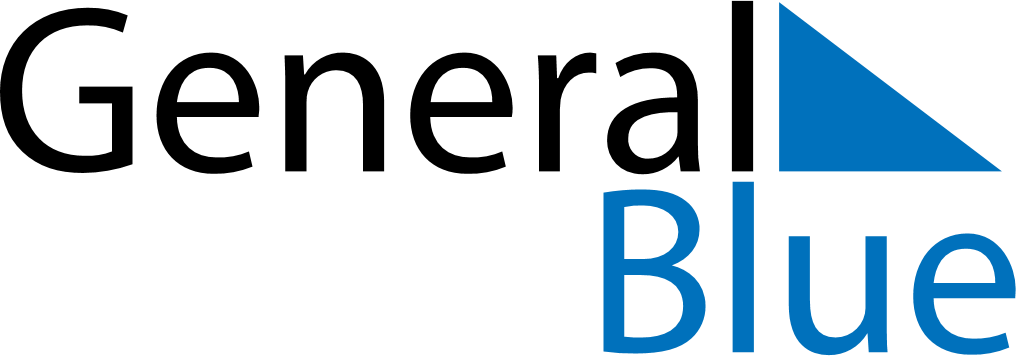 December 2027December 2027December 2027December 2027BelarusBelarusBelarusSundayMondayTuesdayWednesdayThursdayFridayFridaySaturday123345678910101112131415161717181920212223242425Christmas Day26272829303131